РОЖИЩЕНСЬКА МІСЬКА РАДА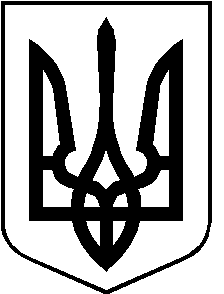 ЛУЦЬКОГО РАЙОНУ ВОЛИНСЬКОЇ ОБЛАСТІвосьмого скликанняРІШЕННЯ 25 листопада 2021 року                                                                       	     № 13/53Про надання дозволу на розроблення проекту землеустрою щодо відведення земельних ділянок гр. Ковальчуку С. Ю.	Розглянувши заяву гр. Ковальчука С. Ю., керуючись пунктом 34 частини 1 статті 26, статтею 33 Закону України «Про місцеве самоврядування в Україні», статтями 12, 22, 33, 791, 81, 116, 118, 121, 122 Земельного Кодексу України, статтею 5 Закону України «Про особисте селянське господарство», статтями 19, 25, 50 Закону України «Про землеустрій», враховуючи рекомендації постійної комісії з питань депутатської діяльності та етики, дотримання прав людини, законності та правопорядку, земельних відносин, екології, природокористування, охорони пам’яток та історичного середовища                від 18.11.2021 року № 15/41, міська рада  ВИРІШИЛА:           1. Надати дозвіл на розроблення проекту землеустрою щодо відведення земельних ділянок гр. Ковальчуку Сергію Юрійовичу у власність для ведення особистого селянського господарства орієнтовною загальною площею до , а саме:             1.1. земельна ділянка орієнтовною площею до , яка розташована в с. Рудня;             1.2. земельна ділянка орієнтовною площею до , яка розташована в с. Рудня.2. Проект землеустрою щодо відведення земельних ділянок подати для розгляду та затвердження у встановленому порядку.  	3. Контроль за виконанням даного рішення покласти на постійну комісію з питань депутатської діяльності та етики, дотримання прав людини, законності та правопорядку, земельних відносин, екології, природокористування, охорони пам’яток та історичного середовища Рожищенської міської ради.Міський голова                       			Вячеслав ПОЛІЩУКВавринюк 21541Кузавка  21541